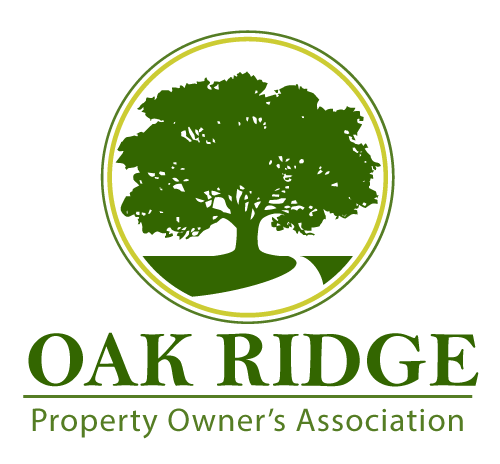 11920 Oak Ridge Drive ● Kingston, OK 73439 Office: 580.564.3751ORPOA@laketexomaoakridge.com www.laketexomaoakridge.comBoard of Directors Nomination FormI hereby nominate the following member, 	, to be elected at the August 13, 2022, Annual Meeting of the Members, for a position on the ORPOA Board of Directors. I believe the following member to be a property owner in good standing.Dated this 	 day of 	, 2022.Property Owner’s SignaturePrint NameLot Number(s) 	Please return to Oak Ridge office before or on: June 30th 2022Nomination form can be returned by email or postal mail to the above addresses or brought to office.